Об утверждении Перечня главных администраторовдоходов бюджета Ейскоукрепленского сельского поселения Щербиновского района и Порядка внесения измененийв перечень главных администраторов доходовбюджета Ейскоукрепленского сельского поселения Щербиновского районаВ соответствии с пунктом 3.2 статьи 160.1 Бюджетного кодекса Российской Федерации, постановлением Правительства Российской Федерации от 16 сентября 2021 г. № 1569 «Об утверждении общих требований к закреплению за органами государственной власти (государственными органами) субъекта Российской Федерации, органами управления территориальными фондами обязательного медицинского страхования, органами местного самоуправления, органами местной администрации полномочий главного администратора доходов бюджета и к утверждению перечня главных администраторов доходов бюджета субъекта Российской Федерации, бюджета территориального фонда обязательного медицинского страхования, местного бюджета», п о с т а н о в л я ю:1. Утвердить Перечень главных администраторов доходов бюджета Ейскоукрепленского сельского поселения Щербиновского района, согласно приложению № 1.2. Утвердить Порядок внесения изменений в перечень главных администраторов доходов бюджета Ейскоукрепленского сельского поселения Щербиновского района, согласно приложению № 2.3. Разместить настоящее постановление на официальном сайте администрации Ейскоукрепленского сельского поселения Щербиновского района.4. Официально опубликовать настоящее постановление в периодическом печатном издании «Информационный бюллетень администрации Ейскоукрепленского сельского поселения Щербиновского района».5. Контроль за выполнением настоящего постановления оставляю за собой.6. Настоящее постановление вступает в силу на следующий день после его официального опубликования и применяется к правоотношениям, возникающим при составлении и исполнении бюджета Ейскоукрепленского сельского поселения Щербиновского района, начиная с бюджета Ейскоукрепленского сельского поселения Щербиновского района на 2022 год.ГлаваЕйскоукрепленского сельского поселенияЩербиновского района							         Н.Н. ШевченкоПРИЛОЖЕНИЕ № 1Утвержденпостановлением администрации Ейскоукрепленского сельского поселения Щербиновского районаот 01.11.2021 № 76ПЕРЕЧЕНЬ главных администраторов доходов бюджета Ейскоукрепленского сельского поселения Щербиновского района и закрепляемые за ними виды (подвиды) доходов бюджета Ейскоукрепленского сельского поселения Щербиновского района ГлаваЕйскоукрепленского сельского поселения Щербиновского района					                              Н.Н. Шевченко		                       ПРИЛОЖЕНИЕ № 2Утвержденпостановлением администрации Ейскоукрепленского сельского поселения Щербиновского районаот 01.11.2021 № 76ПОРЯДОК внесения изменений в перечень главных администраторов доходов Ейскоукрепленского сельского поселения Щербиновского района1. Настоящий Порядок разработан в соответствии с пунктом 10 общих требований к закреплению за органами государственной власти (государственными органами) субъекта Российской Федерации, органами управления территориальными фондами обязательного медицинского страхования, органами местного самоуправления, органами местной администрации полномочий главного администратора доходов бюджета и к утверждению перечня главных администраторов доходов бюджета субъекта Российской Федерации, бюджета территориального фонда обязательного медицинского страхования, местного бюджета, утвержденных постановлением Правительства Российской Федерации от 16 сентября 2021 года № 1569 и определяет механизм и сроки внесения изменений в перечень главных администраторов доходов бюджета Ейскоукрепленского сельского поселения Щербиновского района.2. В случаях изменения состава и (или) функций главных администраторов доходов бюджета Ейскоукрепленского сельского поселения Щербиновского района, а также изменения принципов назначения и присвоения структуры кодов классификации доходов бюджета Ейскоукрепленского сельского поселения Щербиновского района, изменения в перечень главных администраторов доходов бюджета Ейскоукрепленского сельского поселения Щербиновского района, а также в состав закрепленных за главными администраторами доходов бюджета Ейскоукрепленского сельского поселения Щербиновского района кодов классификации доходов бюджета Ейскоукрепленского сельского поселения Щербиновского района вносятся постановлением администрации Ейскоукрепленского сельского поселения Щербиновского района в срок не позднее 30 календарных дней со дня внесения изменений в федеральные законы и принимаемые в соответствии с ними иные нормативные правовые акты Российской Федерации, законы и иные нормативные правовые акты Краснодарского края, нормативно правовые акты Ейскоукрепленского сельского поселения Щербиновского района в части изменения выполняемых полномочий по оказанию государственных и муниципальных услуг и иных полномочий по исполнению государственных функций, при реализации которых возникают обязанности юридических и физических лиц по перечислению средств в бюджета Ейскоукрепленского сельского поселения Щербиновского района без внесения изменений в постановление администрации Ейскоукрепленского сельского поселения Щербиновского района, утверждающее перечень главных администраторов доходов бюджета Ейскоукрепленского сельского поселения Щербиновского района. Главные администраторы доходов бюджета Ейскоукрепленского сельского поселения Щербиновского района направляют в финансовый отдел администрации Ейскоукрепленского сельского поселения Щербиновского района  предложения о внесении изменений в перечень главных администраторов доходов бюджета Ейскоукрепленского сельского поселения Щербиновского района не позднее 10 календарных дней со дня внесения изменений в нормативные правовые акты Российской Федерации, Краснодарского края Щербиновского района, Ейскоукрепленского сельского поселения Щербиновского района.В заявке указываются реквизиты нормативных правовых актов Российской Федерации, Краснодарского края,  Щербиновского района, Ейскоукрепленского сельского поселения Щербиновского района и их структурные единицы, устанавливающие правовые основания по внесению изменений в перечень главных администраторов доходов бюджета Краснодарского края, Щербиновского района, Ейскоукрепленского сельского поселения Щербиновского района.3. Рассмотрение предложений осуществляется финансовым органом в течение 10 рабочих дней со дня их поступления.4. По итогам рассмотрения предложений:- постановлением администрации Ейскоукрепленского сельского поселения Щербиновского района вносятся изменения в перечень главных администраторов доходов бюджета Ейскоукрепленского сельского поселения Щербиновского района;- финансовый орган в письменном виде информирует об отказе в принятии предложений с указанием причин.ГлаваЕйскоукрепленского сельского поселенияЩербиновского района							         Н.Н. Шевченко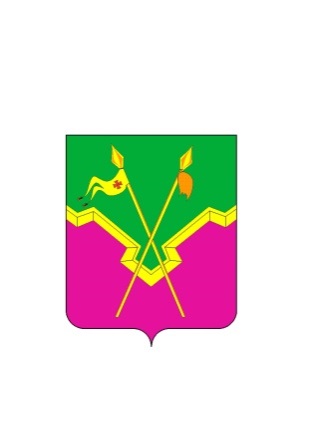 АДМИНИСТРАЦИЯ ЕЙСКОУКРЕПЛЕНСКОГО СЕЛЬСКОГО ПОСЕЛЕНИЯ ЩЕРБИНОВСКОГО РАЙОНАПОСТАНОВЛЕНИЕАДМИНИСТРАЦИЯ ЕЙСКОУКРЕПЛЕНСКОГО СЕЛЬСКОГО ПОСЕЛЕНИЯ ЩЕРБИНОВСКОГО РАЙОНАПОСТАНОВЛЕНИЕот 01.11.2021                                              № 76село Ейское Укреплениесело Ейское УкреплениеКод бюджетной классификации Российской ФедерацииКод бюджетной классификации Российской ФедерацииКод бюджетной классификации Российской ФедерацииКод бюджетной классификации Российской ФедерацииНаименование главного администратора доходов и источников финансирования дефицита бюджета поселенияглавного администра-тора доходов и источников финан-сирования дефицита бюджета поселенияглавного администра-тора доходов и источников финан-сирования дефицита бюджета поселенияглавного администра-тора доходов и источников финан-сирования дефицита бюджета поселениядоходов и источников финансирования дефицита бюджета поселенияНаименование главного администратора доходов и источников финансирования дефицита бюджета поселения821Департамент имущественных отношений Краснодарского края8211 11 05026 10 0000 1201 11 05026 10 0000 120Доходы, получаемые в виде арендной платы за земельные участки, которые расположены в границах сельских поселений, находятся в федеральной собственности и осуществление полномочий по управлению и распоряжению которыми передано органам государственной власти субъектов Российской Федерации, а также средства от продажи права на заключение договоров аренды указанных земельных участков8211 14 06033 10 0000 4301 14 06033 10 0000 430Доходы от продажи земельных участков, которые расположены в границах сельских поселений, находятся в федеральной собственности и осуществление полномочий по управлению и распоряжению которыми передано органам государственной власти субъектов Российской Федерации992АдминистрацияЕйскоукрепленского сельского поселения Щербиновского района9921 11 01050 10 0000 1201 11 01050 10 0000 120Доходы в виде прибыли, приходящейся на доли в уставных (складочных) капиталах хозяйственных товариществ и обществ, или дивидендов по акциям, принадлежащим сельским поселениям9921 11 05025 10 0000 1201 11 05025 10 0000 120Доходы, получаемые в виде арендной платы, а также средства от продажи права на заключение договоров аренды за земли, находящиеся в собственности сельских поселений (за исключением земельных участков муниципальных бюджетных и автономных учреждений)9921 11 07015 10 0000 1201 11 07015 10 0000 120Доходы от перечисления части прибыли, остающейся после уплаты налогов и иных обязательных платежей муниципальных унитарных предприятий, созданных сельскими поселениями9921 11 05075 10 0000 1201 11 05075 10 0000 120Доходы от сдачи в аренду имущества, составляющего казну сельских поселений (за исключением земельных участков)9921 11 09045 10 0000 1201 11 09045 10 0000 120Прочие поступления от использования имущества, находящегося в собственности сельских поселений (за исключением имущества муниципальных бюджетных и автономных учреждений, а также имущества муниципальных унитарных предприятий, в том числе казенных)9921 13 01995 10 0000 1301 13 01995 10 0000 130Прочие доходы от оказания платных услуг (работ) получателями средств бюджетов сельских поселений9921 13 02995 10 0000 1301 13 02995 10 0000 130Прочие доходы от компенсации затрат бюджетов сельских поселений9921 15 02050 10 0000 1401 15 02050 10 0000 140Платежи, взимаемые органами местного самоуправления (организациями) сельских поселений за выполнение определенных функций        992     1 16 07010 10 0000 140     1 16 07010 10 0000 140Штрафы, неустойки, пени, уплаченные в случае просрочки исполнения поставщиком (подрядчиком, исполнителем) обязательств, предусмотренных муниципальным контрактом, заключенным муниципальным органом, казенным учреждением сельского поселения9921 16 07090 10 0000 1401 16 07090 10 0000 140Иные штрафы, неустойки, пени, уплаченные в случае не исполнения или ненадлежащего исполнения обязательств перед муниципальным органом сельского поселения9921 16 10031 10 0000 1401 16 10031 10 0000 140Возмещение ущерба при возникновении страховых случаев, когда выгодоприобретателями выступают получатели средств бюджета сельского поселения9921 16 10032 10 0000 1401 16 10032 10 0000 140Прочее возмещение ущерба, причиненного муниципальному имуществу сельского поселения (за исключением имущества, закрепленного за муниципальными бюджетными (автономными) учреждениями, унитарными предприятиями)9921 17 01050 10 0000 1801 17 01050 10 0000 180Невыясненные поступления, зачисляемые в бюджеты сельских поселений9921 17 05050 10 0000 1801 17 05050 10 0000 180Прочие неналоговые доходы бюджетов сельских поселений9922 02 15001 10 0000 1502 02 15001 10 0000 150Дотации бюджетам сельских поселений на выравнивание бюджетной обеспеченности 9922 02 15002 10 0000 1502 02 15002 10 0000 150Дотации бюджетам сельских поселений на поддержку мер по обеспечению сбалансированности бюджетов9922 02 19999 10 0000 1502 02 19999 10 0000 150Прочие дотации бюджетам сельских поселений9922 02 90054 10 0000 1502 02 90054 10 0000 150Прочие безвозмездные поступления в бюджеты сельских поселений от бюджетов муниципальных районов9922 02 20041 10 0000 1502 02 20041 10 0000 150Субсидии бюджетам сельских поселений на строительство, модернизацию, ремонт и содержание автомобильных дорог общего пользования, в том числе дорог в поселениях (за исключением автомобильных дорог федерального значения)9922 02 49999 10 0000 1502 02 49999 10 0000 150Прочие межбюджетные трансферты, передаваемые бюджетам сельских поселений9922 02 25555 10 0000 1502 02 25555 10 0000 150Субсидии бюджетам сельских поселений на реализацию программ формирования современной городской среды9922 02 29999 10 0000 1502 02 29999 10 0000 150Прочие субсидии бюджетам сельских поселений9922 02 30024 10 0000 1502 02 30024 10 0000 150Субвенции бюджетам сельских поселений на выполнение передаваемых полномочий субъектов Российской Федерации9922 02 35118 10 0000 1502 02 35118 10 0000 150Субвенции бюджетам сельских поселений на осуществление первичного воинского учета на территориях, где отсутствуют военные комиссариаты9922 02 45390 10 0000 1502 02 45390 10 0000 150Межбюджетные трансферты, передаваемые бюджетам сельских поселений на финансовое обеспечение дорожной деятельности9922 07 05010 10 0000 1502 07 05010 10 0000 150Безвозмездные поступления от физических и юридических лиц на финансовое обеспечение дорожной деятельности, в том числе добровольных пожертвований, в отношении автомобильных дорог общего пользования местного значения сельских поселений9922 07 05020 10 0000 1502 07 05020 10 0000 150Поступления от денежных пожертвований, предоставляемых физическими лицами получателям средств бюджетов сельских поселений9922 07 05030 10 0000 1502 07 05030 10 0000 150Прочие безвозмездные поступления в бюджеты сельских поселений9922 08 05000 10 0000 1502 08 05000 10 0000 150Перечисления из бюджетов сельских поселений (в бюджеты поселений) для осуществления возврата (зачета) излишне уплаченных или излишне взысканных сумм налогов, сборов и иных платежей, а также сумм процентов за несвоевременное осуществление такого возврата и процентов, начисленных на излишне взысканные суммы9922 18 05010 10 0000 1502 18 05010 10 0000 150Доходы бюджетов сельских поселений от возврата бюджетными учреждениями остатков субсидий прошлых лет9922 18 05030 10 0000 1502 18 05030 10 0000 150Доходы бюджетов сельских поселений от возврата иными организациями остатков субсидий прошлых лет9922 19 25519 10 0000 1502 19 25519 10 0000 150Возврат остатков субсидий на поддержку отрасли культуры из бюджетов сельских поселений9922 19 60010 10 0000 1502 19 60010 10 0000 150Возврат прочих остатков субсидий, субвенций и иных межбюджетных трансфертов, имеющих целевое назначение, прошлых лет из бюджетов сельских поселений99201 03 0100 10 0000 710 01 03 0100 10 0000 710 Получение кредитов от других бюджетов бюджетной системы Российской Федерации бюджетами сельских поселений в валюте Российской Федерации99201 03 0100 10 0000 810 01 03 0100 10 0000 810 Погашение бюджетами сельских поселений кредитов от других бюджетов бюджетной системы Российской Федерации в валюте Российской Федерации99201 05 0201 10 0000 51001 05 0201 10 0000 510Увеличение прочих остатков денежных средств бюджетов сельских поселений99201 05 0201 10 0000 61001 05 0201 10 0000 610Уменьшение прочих остатков денежных средств бюджетов сельских поселений».